Japan Under The Shoguns – Mapping Activity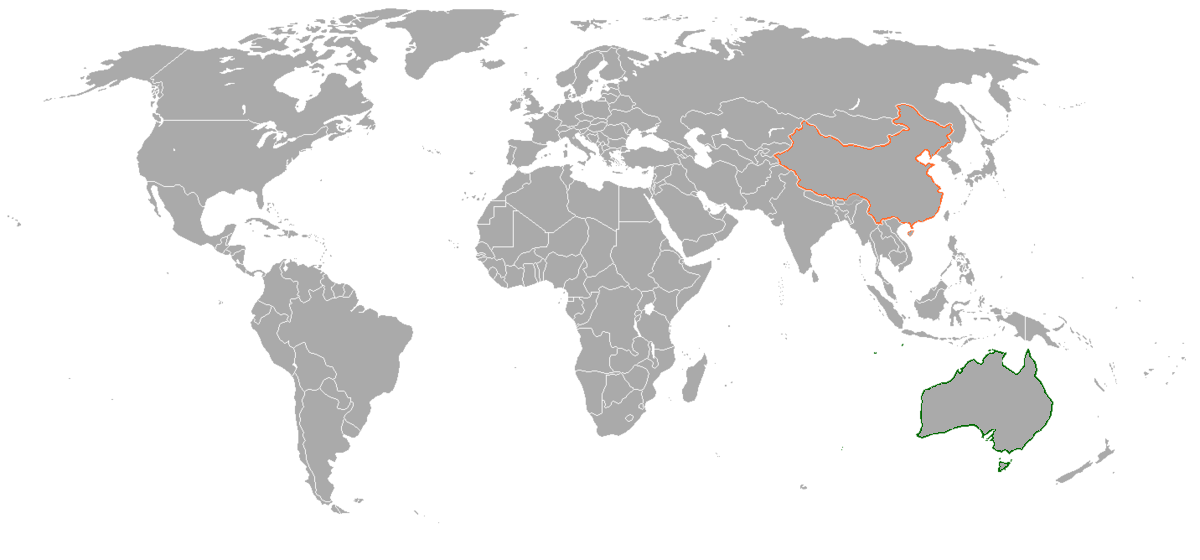 